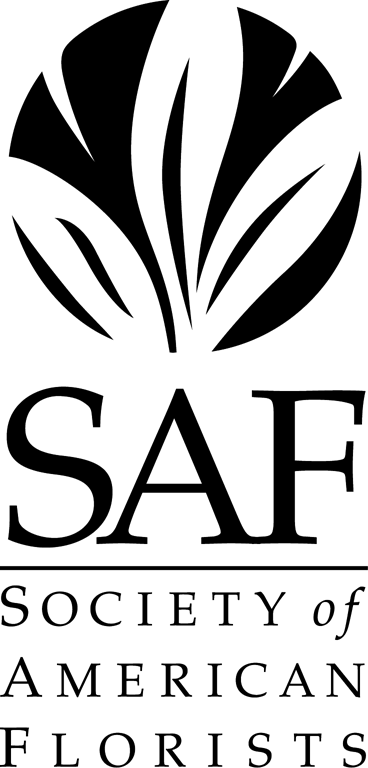 2017 INDIVIDUAL MEMBERSHIP APPLICATION FORM1601 Duke Street • Alexandria, VA  22314-3406 • (800) 336-4743 FAX: (703) 836-8705  WEBSITE: www.safnow.orgAttn:  Member Services DepartmentYour Name:  _____________________________________________________________Address:  _______________________________________________________________City/State/Zip:  __________________________________________________________Telephone Number:__________________ Fax Number: _________________________E-mail address: _________________________________________________________Individual Annual Membership:			 Individual Associate		$99Remittance options: VISA    MC     AMEX	 Check    Money Order Card # _____________________________________  Exp. ________   CVV Code _______Authorized Signature:  						  Date: _______________$17 of your annual SAF membership dues pays for your subscription to Floral Management magazine.  SAF dues are not deductible as a charitable contribution for tax purposes, but continue to be partially deductible as a business expense.  Contact your tax attorney for more information.For Internal Use OnlySource Code: WEB